ПРОЕКТ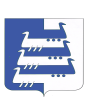 СОВЕТНаволокского городского поселенияКинешемского муниципального района Повестка очередного заседания31.08.2020 г           г. Наволоки, ул. Ульянова, 6А, каб. 2           начало: 14.001. О рассмотрении протеста Кинешемской городской прокуратуры от 29.07.2020 № 20-2020  на решение Совета Наволокского городского поселения от 27.06.16 № 48 «О порядке предоставления гарантий Наволокского городского поселения по инвестиционным проектам за счет средств бюджета Наволокского городского поселения»	Гречаник Е.В. – юрист Администрации Наволокского городского поселения2. О проекте решения Совета Наволокского городского поселения «О внесении изменений и дополнений в Устав Наволокского городского поселения Кинешемского муниципального района Ивановской области»»	Гречаник Е.В. – юрист Администрации Наволокского городского поселения3. О проекте решения Совета Наволокского городского поселения «Об исполнении бюджета Наволокского городского поселения за 2019 год»Шумилова Т.Н. – зам. Главы Администрации Наволокского городского поселения4. Ежеквартальные сведения о ходе исполнения бюджета Наволокского городского поселения на 1 июля 2020 годаШумилова Т.Н. – зам. Главы Администрации Наволокского городского поселения5. О проекте решения Совета Наволокского городского поселения «О внесении изменений в решение Совета Наволокского городского поселения Кинешемского муниципального района «О бюджете Наволокского городского поселения на 2020 год и на плановый период 2021 и 2022 годов»Шумилова Т.Н. – зам. Главы Администрации Наволокского городского поселения6. О проекте решения Совета Наволокского городского поселения «Об утверждении Положения о порядке предоставления иных межбюджетных трансфертов бюджету Кинешемского муниципального района из бюджета Наволокского городского поселения Кинешемского муниципального района на осуществление части полномочий по решению вопросов местного значения городского поселения в соответствии с заключенными соглашениями»Шумилова Т.Н. – зам. Главы Администрации Наволокского городского поселения7. О проекте решения Совета Наволокского городского поселения «О внесении изменений в Генеральный план Наволокского городского поселения»	Догадов С.Б. – зам. Главы администрации Наволокского городского поселения8. О проекте решения Совета Наволокского городского поселения «О внесении изменений местных нормативов градостроительного проектирования Наволокского городского поселения Кинешемского муниципального района Ивановской области»Гречаник Е.В. – юрист Администрации Наволокского городского поселения9. О проекте решения Совета Наволокского городского поселения «О порядке представления главным распорядителем средств бюджета Наволокского городского поселения в финансовый орган Наволокского городского поселения информации о совершаемых действиях, направленных на реализацию Наволокским городским поселением права регресса, либо об отсутствии оснований для предъявления иска о взыскании денежных средств в порядке регресса»Гречаник Е.В. – юрист Администрации Наволокского городского поселения10. О проекте решения Совета Наволокского городского поселения «О внесении изменений в Положение о порядке предоставления гарантий Наволокского городского поселения по инвестиционным проектам за счет средств бюджета Наволокского городского поселения»Гречаник Е.В. – юрист Администрации Наволокского городского поселения11. О проекте решения Совета Наволокского городского поселения «О внесении изменений в Положение о порядке назначения и проведения опроса граждан на территории Наволокского городского поселения Кинешемского муниципального района» Гречаник Е.В. – юрист Администрации Наволокского городского поселения12. О проекте решения Совета Наволокского городского поселения «О внесении изменений в Положения о территориальном общественном самоуправлении в Наволокском городском поселении»Гречаник Е.В. – юрист Администрации Наволокского городского поселения13. О проекте решения Совета Наволокского городского поселения «О внесении изменений в Положение о пенсионном обеспечении лиц, замещавших муниципальные должности Наволокского городского поселения»	Гречаник Е.В. – юрист Администрации Наволокского городского поселения14. О проекте решения Совета Наволокского городского поселения  «О внесении изменений в Положение о пенсионном обеспечении лиц, замещавших должности муниципальной службы в органах местного самоуправления Наволокского городского поселения»Гречаник Е.В. – юрист Администрации Наволокского городского поселения15. О проекте решения Совета Наволокского городского поселения «О внесении изменений и дополнений в Регламент Совета Наволокского городского поселения Кинешемского муниципального района»Гречаник Е.В. – юрист Администрации Наволокского городского поселенияПредседатель Совета Наволокского городского поселения                           Л.И. Туманова Заявки от заинтересованных лиц о намерениях присутствовать на заседании Совета Наволокского городского поселения принимаются по адресу: 155830, Ивановская область Кинешемский район, г. Наволок, ул. Ульянова, 6А;   эл. почта: sovet@navoloki.ru 